أضواء على الأدب السوداني            معد النشاط / د. عبد الله الأمين ، د. إبراهيم الأغبش ، التاريخ :     22  /   2    /  9 143هـ المكان / دار الرحمانية بالغاط   عنوان النشاط / أضواء على الأدب السوداني         الفئة المستهدفة / كل فئات المجتمعأهداف النشاط :إلقاء الضوء على جمال وروعة اللغة العربية . التعريف بالأدب السوداني .خيوط التأثير والتأثر في الأدب العربي .نماذج رائعة من الأدب السوداني .محتوى النشاط /   تقدم الأستاذان الفاضلان بالحديث عن جمال اللغة العربية وروعتها ، ثم تحدثا عن الأدب السوداني ونماذجه الشعرية والنثرية الرائعة ، وما فيه من خيوط تأثر وتأثير نتجت عن تلاقحه بالأدب العربي في الأقطار العربية الشقيقة ، والآداب غير العربية . 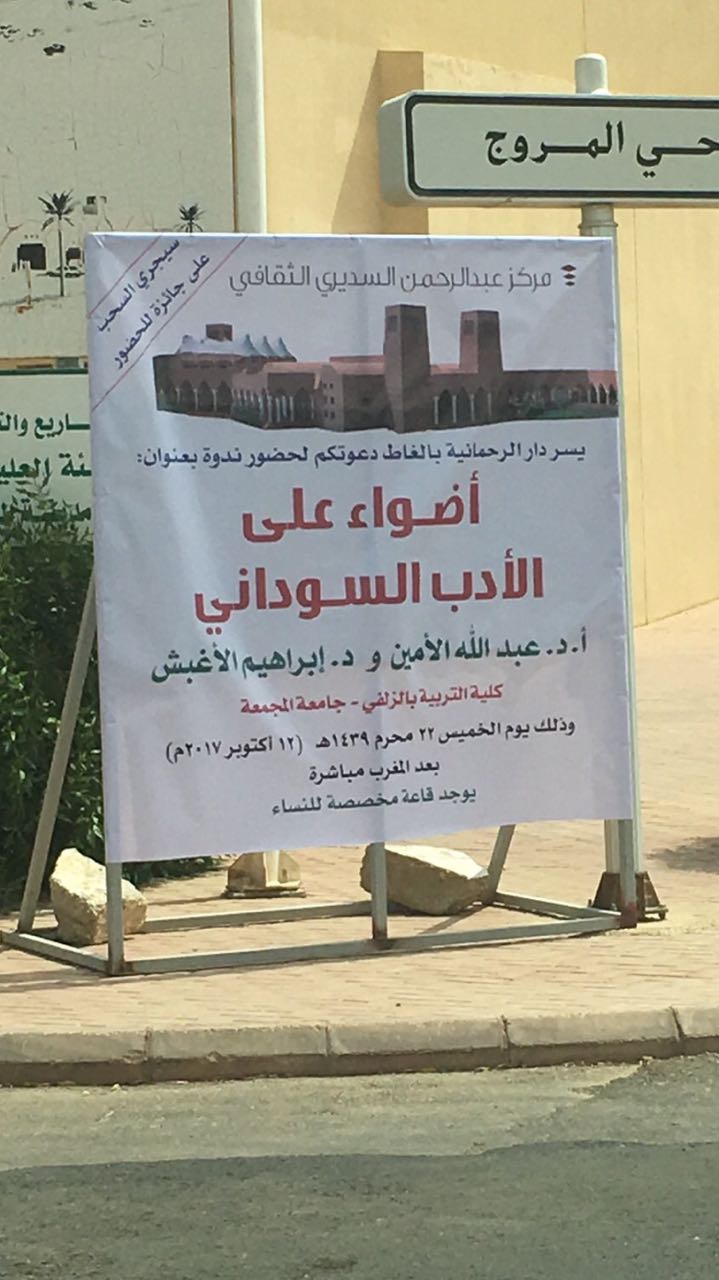 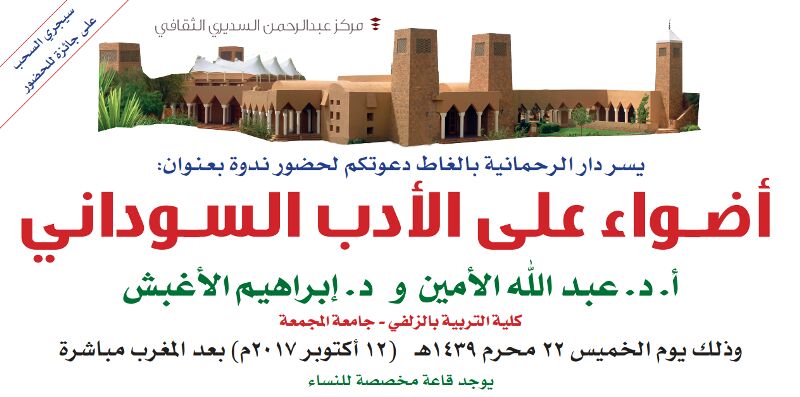 